Publicado en  el 05/03/2014 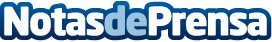 Extremadura presenta su oferta turística en la feria ITB Berlín, la gran cita mundial del sectorDatos de contacto:Gobierno de ExtremaduraNota de prensa publicada en: https://www.notasdeprensa.es/extremadura-presenta-su-oferta-turistica-en-la_1 Categorias: Extremadura Turismo http://www.notasdeprensa.es